STEM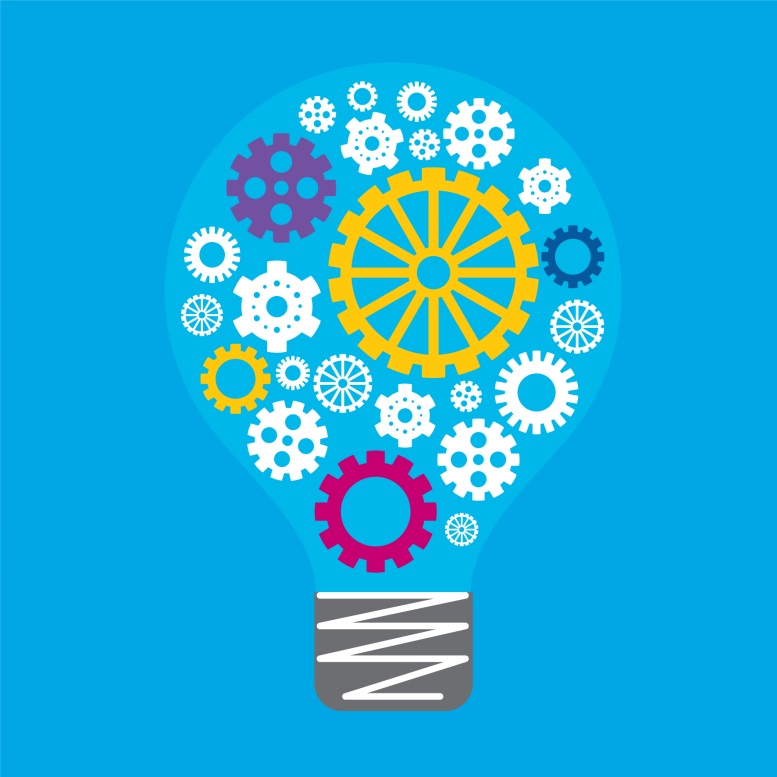 Unpacking the Content DescriptionsLevels 3–4Unpacking the content descriptions – STEMLevels 3 – 4 Integrating Design and Technologies and Mathematics (sTEM)Focus: Integration of content related to the features of materials used in 2D and 3D objects.Unpacking the content descriptions – STEMLevels 3 – 4Integrating Design and Technologies and Digital Technologies (sTem)Focus: Integration of content related to presenting information digitally about the suitability of materials and/or tools when designing for a purposeLearning areaDesign and TechnologiesLearning areaMathematicsStrandTechnologies ContextsStrandMeasurement and GeometrySub-strandEngineering principles and systemsSub-strandUsing units of measurementContent DescriptionInvestigate how forces and the properties of materials affect the behaviour of a designed solution (VCDSTC024)Content DescriptionCompare objects using familiar metric units of area and volume (VCMMG166)Related extract from Achievement StandardStudents describe how the features of materials can be used to create designed solutions for each of the prescribed technologies contexts.Related extract from Achievement StandardStudents use scaled instruments to measure length, angle, area, mass, capacity and temperature of shapes and objects.Suggested focusLearning may focus on:exploring the behaviour of materials under different forcesevaluating the suitability of materials for a designed producttesting the behaviour of designed solutions made from different materialsidentifying and exploring the effects of forces on objects/buildings in the real world.Suggested focusLearning may focus on:measuring and comparing 2D objectsmeasuring and comparing 3D objectsexploring strategies for comparing areacomparing the volumes of objectsexploring how to use a range of tools for measuring different objects.Sample activities (integrating both learning areas)Comparing the volumes of different three-dimensional shapes before and after a force is applied to them, and then using the results to identify features/properties of different materials.Designing and producing a container of a fixed size for a chosen liquid, using provided materials and taking into account the properties of those materials.Investigating the effect a stretching force has on the area and properties of a sheet of given materials.Using CAD (computer aided design) and 3D printing to design and create a 3D shape and test the behaviour of the prototype under push and pull forces.Investigating how materials can be processed to change their size, shape, measurements, etc.Learning areaDesign and TechnologiesLearning areaDigital TechnologiesStrandCreating Designed SolutionsStrandData and informationSub-strandInvestigatingStrandData and informationContent DescriptionCritique needs or opportunities for designing and explore and test a variety of materials, components, tools and equipment and the techniques needed to create designed solutions (VCDSCD028)Content DescriptionCollect, access and present different types of data using simple software to create information and solve problems (VCDTDI021)Related extract from Achievement StandardThey explain needs or opportunities and evaluate ideas and designed solutions against identified criteria for success, including sustainability considerationsRelated extract from Achievement StandardThey collect and manipulate different data when creating information and digital solutionsSuggested focusLearning may focus on:production methods of everyday objectstesting characteristics and properties of materialsevaluating the suitability of materials for a proposed solutionenvironmental impacts of materials and solutionssuitability of tools for a given solution/task.Suggested focusLearning may focus on:formatting graphics to suit an audienceinvestigating methods for sorting data/informationidentifying formats for presenting different types of data and information, such as lists, graphs and animationsexploring methods for finding relevant data in a spreadsheet or database.Sample activities (integrating both learning areas)Testing the properties of a range of possible materials for a designed solution, documenting progress via a PowerPoint presentation.Researching the environmental impacts of 3D printing plastics, presenting findings in a multi-modal text.Creating a list of criteria for success to evaluate a designed solution and using a digital document or spreadsheet to track record the results of the evaluation.Designing a product for a given context, identifying and documenting environmental considerations in production and use.Creating multimedia ‘pitch’ presentations for a designed product, including reference to sustainability constraints in their design process.Conducting, collating and interpreting data from a survey of client preferences when designing and producing a designed solution.